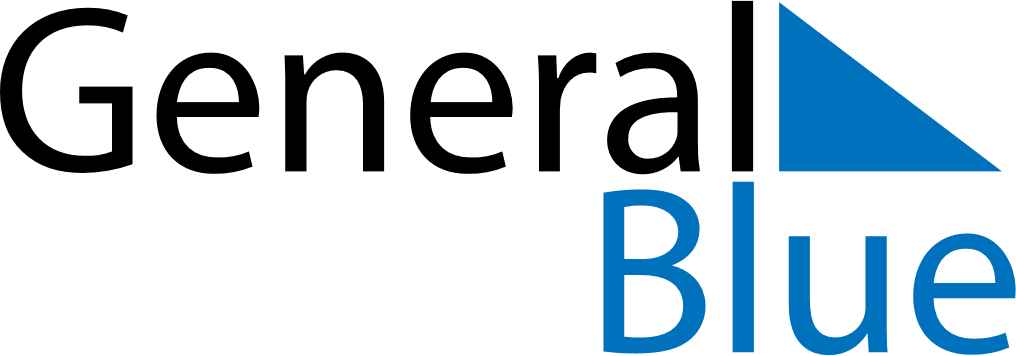 2020 – Q1Brunei  2020 – Q1Brunei  2020 – Q1Brunei  2020 – Q1Brunei  2020 – Q1Brunei  JanuaryJanuaryJanuaryJanuaryJanuaryJanuaryJanuarySundayMondayTuesdayWednesdayThursdayFridaySaturday12345678910111213141516171819202122232425262728293031FebruaryFebruaryFebruaryFebruaryFebruaryFebruaryFebruarySundayMondayTuesdayWednesdayThursdayFridaySaturday1234567891011121314151617181920212223242526272829MarchMarchMarchMarchMarchMarchMarchSundayMondayTuesdayWednesdayThursdayFridaySaturday12345678910111213141516171819202122232425262728293031Jan 1: New Year’s DayJan 25: Chinese New YearFeb 23: National DayMar 22: Laylat al-Mi’rajMar 31: Armed Forces Day